                                                          ВСТУП.Компетентнісний підхід до вивчення іноземних мов.        Відповідно до концепції модернізації української освіти, що закладена у Державному стандарті, загальноосвітня школа повинна формувати конкурентоздатну, компетентну особистість учня. Набуття компетентності перетворює учня з носія академічних знань на людину соціально активну, налаштовану на соціалізацію у суспільстві з метою практичного використання здобутих знань.        Компетентнісний підхід до вивчення іноземних мов розглядається як такий спосіб організації навчально-пізнавальної діяльності учнів, що забезпечує засвоєння ними змісту навчання і досягнення цілей навчання при розв’язанні певних проблемних завдань. Компетентний спеціаліст, компетентна людина -  гідна перспектива для суспільства, що успішно розвивається. Тому, компетентність можна виразити у вигляді суми наступних доданків-складових: мобільність знань, гнучкість методу та критичність мислення.          Сучасна педагогіка визначає декілька груп компетентностей. Відповідно до рішень Європейської Ради основною компетентністю на уроках іноземної мови є комунікативна компетентність, тому що вона забезпечує набуття учнями вміння обговорювати проблеми, доводити власну позицію, виробляти власну точку зору, розвивати критичне і креативне мислення та адаптуватися у мовному середовищі.        Сучасний етап розвитку системи освіти в Україні характеризується освітніми інноваціями, спрямованими на збереження досягнень минулого і, водночас, на модернізацію системи освіти відповідно до вимог часу, новітніх надбань науки, культури і соціальної практики. Характерною особливістю цього періоду розвитку педагогічної освіти є пошук нових змісту, форм, методів і засобів навчання; розгортання широкої експериментальної роботи, спрямованої на впровадження освітніх інновацій. Необхідність формування комунікативної компетентності учнів зумовлено реалізацією не тільки відповідно оновленого змісту освіти, але й адекватних методів і технологій навчання. Найбільш ефективними шляхами реалізації комунікативного підходу до вивчення іноземної мови є застосування інтерактивних методів навчання.Системне використанняінтерактивних методів є актуальним для сучасної освіти, та виступає ґрунтовною складовою у формуванні компетентної особистості учня.        Сучасна школа як соціально-педагогічна система покликана забезпечити досягнення таких освітніх результатів, які відповідають цілям розвитку особистості та сучасним вимогам суспільства. Щоб гідно жити в сучасному суспільстві, особистість повинна бути компетентною в різних сферах діяльності. Тому школа повинна допомогти учням відчувати себе впевненими на ринку праці, вміти адаптуватися до соціальних змін і криз у суспільстві, бути психологічно стійкими, розвивати здатність до самоорганізації. Це вимагає пошуку нових форм організації навчально-виховного процесу, які дозволили б:        - забезпечити високий рівень знань випускників, уміння самостійно набувати і застосовувати їх на практиці;       - розвивати кожного учня як творчу особистість, здатну до практичної роботи;       -  залучати кожного учня до активної пізнавальної діяльності;       - формувати навички пізнавальної і дослідницької діяльності, розвивати критичне мислення;       - формувати в учнів цілісну картину світу;        - спілкуватися з однолітками не тільки своєї школи, міста, але й інших міст та країн;       -  грамотно працювати з інформацією і т.д.        Сьогодні перед учителем англійської мови постає нелегке питання: як зробити, щоб урок був цікавим для учнів, щоб розкрив їх творчий потенціал особистості, поставив її в ситуацію самостійного пошуку, сприяв розширенню кругозору, забезпечив використання знань з інших предметів на практиці. Цього можна досягти лише за умови, якщо вчитель знаходить такі шляхи найефективнішого досягнення мети навчання прийоми оптимізації навчального процесу, змінивши сам підхід до здобуття знань з англійської мови. Адже, сьогодні англійська мова найпоширеніша мова у світі. Англійська мова – це мова телебачення, комп’ютерів, Інтернету, наукових новинок, це можливість розширення свого кругозору. Англійська мова – це ключ до успішного майбутнього. Головне – викликати у дітей зацікавленість з першого уроку і намагатися підтримувати її протягом всього курсу навчання, перетворюючи звичайні уроки в рольові ігри, подорожі, маленькі шоу чи бесіди за круглим столом, контрольні роботи – у конкурси та змагання з духом здорової конкуренції, практичні роботи – у відпрацювання вивченого та застосування всього набутого у змодельованих ситуаціях, наближених до реального життя. Як відомо, діти починають вивчати іноземну мову з першого класу і продовжують поглиблювати свої знання аж до закінчення школи. Тому нам, вчителям англійської мови, доводиться варіювати свої методи роботи,змінювати свій стиль викладання відповідно до кожної вікової категорії. Комунікативна компетентність учня характеризується цілою низкою  здібностей, що виявляються  у швидкості, глибині та міцності оволодіння  засобами і прийомами діяльності, таким як: -         умінням слухати, сприймати і відтворювати інформацію;-         вести діалог;-         брати участь у дискусіях;-         вести переговори;-         уміння переконувати  і відстоювати  свою точку зору, тобто спілкуватися.	Моделювання проблемних  ситуації, постійна організація пізнавальної діяльності учнів  забезпечує  на уроці  інтерактивне  спілкування, що  передбачає  обмін  думками, ідеями,  почуття між  співрозмовниками,  умінням критично і творчо  мислити.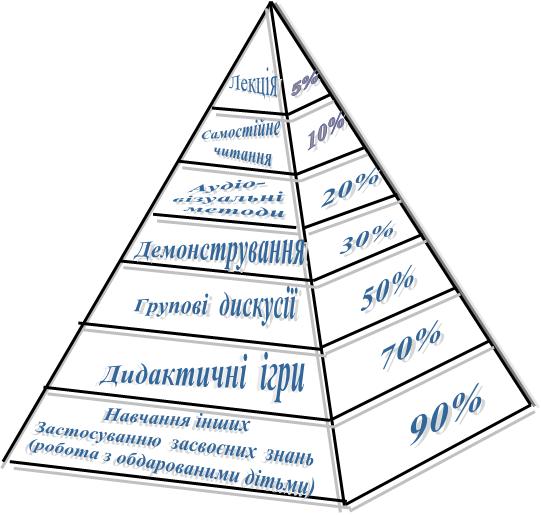 Дослідження, проведені Національним тренінговим центром (США) показують, що інтерактивне навчання дозволяє різко збільшити процент засвоєння матеріалу, оскільки впливає не лише на свідомість учня, а й на його почуття, волю (дії, практику). Результати цих досліджень відображені в схемі, що отримала назву „Піраміда навчання”.З піраміди видно, що найменших результатів можна досягти за умопасивного навчання (лекція – 5%, читання –10%), а найбільших – інтерактивного.РОЗДІЛ І.  ІНТЕРАКТИВНІ МЕТОДИ НАВЧАННЯ ТА ЇХ ОСОБЛИВОСТІ«Innovation is  the successful introduction of a better thing or method».       Підвищення ефективності навчання безпосередньо залежить від доцільності добору і використання різноманітних, найбільш адекватних навчальній темі методів та прийомів навчання, а також від активізації всього навчального процесу. Традиційне тлумачення терміну "методи навчання” є таким: це "упорядковані способи взаємопов'язаної діяльності вчителя й учнів, спрямовані на розв'язання навчально-виховних завдань”.        Вибір методів навчання зумовлений: цілями навчання; змістом навчального матеріалу та специфікою предметної області;темпом та терміном процесу навчання; стилем навчання та рівнем педагогічної майстерності педагога; дидактичним та матеріально-технічним забезпеченням процесу навчання; рівнем підготовки учнів.        Педагог самостійно приймає рішення про використання того чи іншого методу на основі свого власного досвіду, врахування особливостей учнівської аудиторії з метою максимальної ефективності процесу навчання.        При плануванні конкретних уроків педагогу необхідно враховувати, що будь-який метод навчання має тією чи іншою мірою забезпечувати: активну участь учнів у процесі навчання; встановлення зворотного зв'язку в системі "педагог–учень”; можливість застосування набутих навичок і знань в реальних життєвих та навчальних ситуаціях; розвиток цільових навичок поведінки (самостійної творчої діяльності, роботи в малих групах); мотивацію учнів до підвищення ефективності своєї діяльності на заняттях і в реальних ситуаціях; можливість отримувати знання на груповому та індивідуальному рівнях. У процесі навчання найбільш доцільно використання, в першу чергу, тих методів, при яких: в учнів розвивається бажання до творчої, продуктивної праці; учні прагнуть до активних дій, досягають успіхів і мотивують власну поведінку; відпрацьовуються моделі поведінки, необхідні для успішної професійної чи підприємницької діяльності.              Цим вимогам найбільш відповідають інтерактивні методи навчання (ІАМН).  Слово "інтерактив” прийшло до нас із англійської мови "interаct”. "Inter” – це "взаємний”, "act” – діяти.              Інтерактивне навчання – це навчання основане на діалогічному мовленні, в ході якого здійснюється взаємодія вчителя і учня, при цьому вони - рівноправні, рівнозначні суб’єкти навчання і не відчувається домінування одного учасника навчального процесу над іншим, однієї думки над іншою. В таких умовах, учні швидше привчаються бути демократичними, сміливо спілкуватися з іншими людьми, критично мислити, приймати обґрунтовані самостійні рішення. За визначення, О.Пометун та Л.Пироженко: «сутність інтерактивного навчання полягає в тому, що навчальний процес відбувається за умов постійної, активної взаємодії всіх учнів. Це співнавчання, взаємонавчання (колективне, групове навчання в співпраці)». 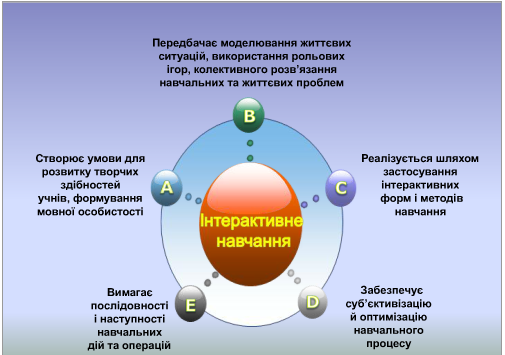 Інтерактивний метод – це спосіб взаємодії через бесіду, діалог.       ІАМН передбачають фронтальну роботу учнів та роботу малими групами. Найбільш ефективні результати можна отримати при організації роботи учнів малими групами. 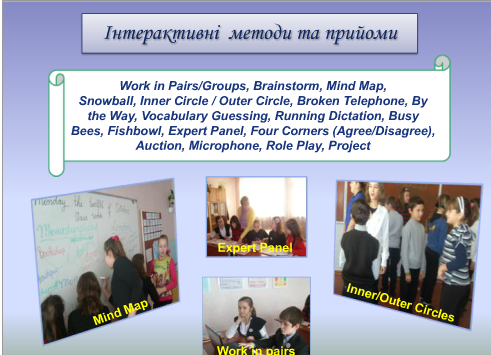         Мета інтерактивного навчання – створювання комфортних умов навчання, при яких учень відчуває свою успішність, свою інтелектуальну досконалість .Потрібно пам’ятати, що суть інтерактивного навчання полягає у тому, що навчальний процес повинен бути постійно наповнений активною взаємодією всіх учнів. Це базується на співпраці, взаємо - навчанні: вчитель – учень, учень – учень.На допомогу вчителеві можуть прийти уроки-казки, уроки-подорожі, уроки-діалоги, уроки-ділові ігри та використовуватися елементи гри в ході уроку, диференційне навчання ,інтегровані завдання , уроки-проекти, уроки з комп”ютерною підтримкою.Правила організації інтерактивного навчання: 1. У роботу повинні бути залучені (в тій чи інший мірі) всі учні; 2. Активна участь учнів у роботі має заохочуватися; 3. Учні мають самостійно розробити та виконувати правила роботи у малих групах; 4. Учнів під час використання ІАМН не повинно бути більш 30 осіб. Тільки в цьому випадку можлива продуктивна робота у малих группах. Використання інтерактивних методів навчання в малих групах сприяє розвитку таких особистісних якостей як комунікабельність, співробітництво, уміння відстоювати свою точку зору, йти на компроміси і т.д.5. Навчальна аудиторія повинна бути підготовлена до роботи у великих та малих групах.       Використання інтерактивних методів навчання в малих групах сприяє розвитку таких особистісних якостей як комунікабельність, співробітництво, уміння відстоювати свою точку зору, йти на компроміси і т.д.РОЗДІЛ ІІ.  ІННОВАЦІЙНІ ТЕХНОЛОГІЇ НА УРОКАХ АНГЛІЙСЬКОЇ МОВИ.        Розвиток системи освіти вимагає від педагогічної науки й практики вивчення і впровадження нових методів навчання і виховання дітей. Інновації в педагогіці пов'язані із загальними процесами у суспільстві, глобальними проблемами, інтеграцією (лат. integratio - відновлення, об'єднання в ціле окремих елементів) знань і форм соціального буття. Нині створюється нова педагогіка, характерною ознакою якої є інноваційність - здатність до оновлення, відкритість новому.        На сьогоднішній день , основним завданням сучасної школи є розвиток гармонійно цілісної особистості, де у центрі уваги – учень з його обдарованістю, здібностями, потенційними можливостями, а також створення інноваційного простору.       Відомо, що інноваційний процес – це комплексна діяльність по створенню, освоєнню, використанню та розповсюдженню нововведень. Для того, щоб викликати інтерес в учнів до вивчення іноземної мови, ми, вчителі англійської мови, повинні шукати нові, цікаві і результативні форми і методи навчання. Під час навчання потрібно використовувати такі методи, при яких:- в учнів виникає бажання до творчої, результативної роботи;- учні стають активними, розкутими, намагаються досягти успіху, при цьому не порушують поведінку у класі.       Згідно з особистісно-діяльним підходом до організації навчального процесу в центрі його знаходиться той, хто вчиться. Формування особистості і її становлення відбувається у процесі навчання, коли дотримуються певних умов: створення позитивного настрою для навчання; відчуття рівного серед рівних; забезпечення позитивної атмосфери в колективі для досягнення спільних цілей; усвідомлення особистістю цінності колективно зроблених умовисновків; можливість вільно висловити свою думку і вислухати свого товариша; учитель не є засобом „похвали і покарання”, а – другом, порадником, старшим товаришем.       Всім цим умовам відповідають інтерактивні технології, які відносять до інноваційних.        Серед технологій інтерактивного навчання сьогодення виділяють :                                                                                                    1. Інтерактивні технології кооперативного навчання    (робота в парах та малих групах  по 3- 5 учнів) Парна і групова робота організовується як на уроках засвоєння, так і на уроках застосування знань, умінь та навичок. Це може відбуватися одразу ж після викладу вчителем нового матеріалу, на початку нового уроку замість опитування, на спеціальному уроці, присвяченому застосуванню знань, умінь та навичок, або бути частиною повторювально-узагальнюючого уроку.Ротаційні (змінювані) трійки           Діяльність учнів у цьому випадку є подібною до роботи в парах. Цей варіант кооперативного навчання сприяє активному, ґрунтовному аналізу та обговоренню нового матеріалу з метою його осмислення, закріплення та засвоєння. Як організувати роботу:1.Розробіть різноманітні питання, щоб допомогти учням почати обговорення нового або роз'ясненого матеріалу. Використовуйте переважно питання, що потребують неоднозначної відповіді.2.Об'єднайте учнів у трійки. Розмістіть трійки так, щоб кожна з них бачила трійку справа й трійку зліва. Разом усі трійки мають утворити коло.3.  Дайте кожній трійці відкрите питання (однакове для всіх). Кожен у трійці має відповісти на це питання по черзі.4.  Після короткого обговорення попросіть учасників розрахуватися від 0 до 2. Учні з номером 1 переходять до наступної трійки за годинниковою стрілкою, а учні з номером 2 переходять через дві трійки проти годинникової стрілки. Учні з номером 0 залишаються на місці і є постійними членами трійки. Результатом буде повністю нова трійка.5.  Ви можете рухати трійками стільки разів, скільки у вас є питань. Так, наприклад, коли проходить три ротації, кожен учень зустрічається із шістьма іншими учнями Два - чотири - всі разом         Ще один варіант кооперативного навчання, що є похідним від парної роботи, ефективний для розвитку навичок спілкування в групі, вмінь переконувати та вести дискусію. Як організувати роботу:Поставте учням запитання для обговорення, дискусії або аналізу гіпотетичної ситуації. Після пояснення питання або фактів, наведених у ситуації, дайте їм 1-2 хвилини для продумування можливих відповідей або рішень індивідуально. Об'єднайте учнів у пари і попросіть обговорити свої ідеї один з одним. Об'єднайте пари в четвірки і попросіть обговорити попередньо досягненні рішення щодо поставленої проблеми. Як і в парах, прийняття спільного рішення обов'язкове. Залежно від кількості учнів у класі можна об'єднати четвірки в більші групи чи перейти до колективного обговорення проблеми.Карусель           Цей варіант кооперативного навчання найбільш ефективний для одночасного включення всіх учасників в активну роботу з різними партнерами зі спілкування для обговорення дискусійних питань. Ця технологія застосовується:•  для обговорення будь-якої гострої проблеми з діаметрально протилежних позицій;•  для збирання інформації з якої-небудь теми;•  для інтенсивної перевірки обсягу й глибини наявних знань (наприклад слів з певної теми: seasons, professions, appearance, etc.);•  для розвитку вмінь аргументувати власну позицію Як організувати роботу:1. Розставте стільці для учнів у два кола.2. Учні, що сидять у внутрішньому колі, розташовані спиною до центру, а в зовнішньому - обличчям. Таким чином, кожен сидить навпроти іншого.3. Внутрішнє коло нерухоме, а зовнішнє - рухливе: за сигналом ведучого всі його учасники пересуваються на один стілець вправо і опиняються перед новим партнером. Мета - пройти все коло, виконуючи поставлене завдання.4. Запропонуйте їм пересісти по групах. Переконайтеся в тому, що учні сидять по колу "пліч-о-пліч, один проти одного". Усі члени групи повинні добре бачити один одного.5. Повідомте (нагадайте) учням про ролі, які вони повинні розподілити між собою і виконувати під час групової роботи.6. Будьте уважні до питань внутрішньогрупового керування. Якщо один з учнів повинен відзвітувати перед класом про роботу групи, забезпечте справедливий вибір доповідача.7. Дайте кожній групі конкретне завдання й інструкцію щодо організації групової роботи. Намагайтеся зробити свої інструкції максимально чіткими. Малоймовірно, що група зможе сприйняти більш як одну чи дві, навіть дуже чіткі, інструкції за один раз.8. Стежте за часом. Дайте групам досить часу на виконання завдання. Подумайте, чим зайняти групи, які справляться із завданням раніше за інших.9. Подумайте про те, як ваш метод заохочення (оцінки) впливає на застосування методу роботи в малих групах. Забезпечте нагороди за групові зусилля.Метод проектів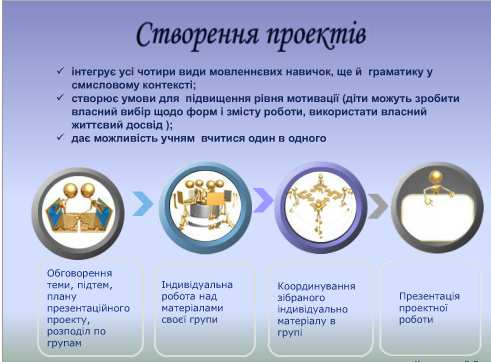               Сучасний освітній процес неможливий без пошуку нових, більш ефективних технологій,  покликаних сприяти розвитку творчих здібностей тих, хто навчається. формуванню навичок  саморозвитку і самоосвіти. Цим вимогам в повній мірі відповідає проектна діяльність у навчальній роботі. Саме проектна діяльність як одна з форм навчальної діяльності,  на думку  сучасних вітчизняних і зарубіжних дидактів, спроможна  зробити навчальний процес для  учня  особистісно значущим, коли  він повністю зможе розкрити  свій  творчий потенціал,  виявити дослідницькі здібності, фантазію, креативність, активність, самостійність.          В основу методу проектів покладено: ідея, яка складає суть поняття «проект», його прагматичну спрямованість на результат, який можна одержати при вирішенні цієї або іншої практично  або теоретично  значущої проблеми. Цей результат можна побачити, усвідомити, застосувати в реальній практичній діяльності.  Щоб домогтися такого результату, необхідно навчити дітей мислити самостійно; знаходити і вирішувати проблеми, залучаючи для цього знання з різних областей; прогнозувати результати і можливі наслідки  різних варіантів  вирішення.Цей метод не є принципово новим у  світовій  педагогіці. Він з’явився у США на початку  минулого століття,  коли  думки педагогів, філософів були спрямовані на те, щоб знайти засоби, шляхи розвитку активного, самостійного мислення  дитини, щоб навчити її не просто запам’ятовувати і відтворювати знання, отримані у школі, а вміти застосовувати їх на практиці. Саме тому американські педагоги Дж.Дьюі, Кілпатрик та інші звернулися до активної пізнавальної і творчої сумісної діяльності дітей при вирішенні однієї загальної проблеми. Її вирішення вимагало знань з різних областей. Саме тому на початковому етапі метод проектів називали проблемним. Проблема, як правило, була чисто прагматичною. Її вирішення дозволяло реально побачити результати. Рудольф Штайнер, відомий австрійський педагог, також вважав за необхідне вчити дітей використовувати одержані знання для вирішення практичних завдань. Все, що дитина пізнає теоретично, вона повинна вміти застосувати практично для вирішення проблем її життя. Вона повинна знати, де і як вона зможе застосувати свої знання на практиці, якщо не зараз, то в майбутньому .У 70-х роках проектний метод  активно  використовується у навчанні іноземним мовам. Яскравим прикладом цього  стає «Проектний курс англійської мови», опублікований у 1985 році видавництвом Оксфордського університету, автор курсу – Т.Хатчинсон. Новизна підходу в тому, що школярам надається можливість самим конструювати зміст спілкування, починаючи з першого заняття.       Для вирішення проблеми навчання учнів іноземних  мов з використанням методу проектів принципове значення мають дослідження  Є.С.Полат по  використанню цього методу  на уроках. У статті «Метод проектов на уроках иностранного языка» (Иностранные языки в школе – 2000.№1)  перелічуються необхідні умови для цього, а саме:- наявність освітньої проблеми, складність і актуальність якої відповідає навчальним запитам і життєвим проблемам учнів;- дослідницький характер пошуку шляхів вирішення проблеми;- структурування етапів діяльності;- моделювання умов для виявлення учнями навчальної проблеми: її постановка, дослідження, пошук шляхів вирішення, експертиза і апробація версій, конструювання підсумкового проекту, його захист, корекція і впровадження, самодіяльний характер творчої активності учнів, практичнеабо теоретичне значення результату діяльності й готовність до застосування, педагогічна цінність діяльності.Виходячи з цього, робота над проектом проводиться в чотири етапи:I. Підготовчий етап.1.1.Вибір і обговорення теми проекту.1.2.Ознайомлення з новим мовленнєвим матеріалом, його    автоматизація.1.3.Розробка структури проекту.1.4.Обговорення кінцевого продукту та способу його презентації.1.5.Формування мікро груп.        II.Робочий етап.2.1.Збір інформації ( читання текстів, робота з довідниками, інтерв’ювання,анкетування).2.2.Обговорення зібраної інформації в групах.2.3.Обговорення в класі.   III.Презентація.3.1.Обговорення в групах способу презентації проекту.3.2.Документування проекту.3.3.Презентація проекту.        IV.Підбиття підсумків.4.1.Обговорення проекту.4.2.Оцінювання.4.3.Аналіз результатів.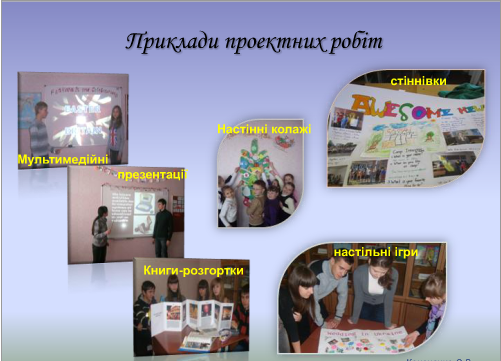 Отже, проект – це вид навчальної діяльності, в якій задіяні досвід, уява, знання та величезне бажання поділитися ними з іншими. Проектна діяльність не замінює інші методи навчання, і, природно, придатна не лише для старшокласників або гарних учнів. Проектну діяльність можна застосовувати для учнів майже всіх рівнів, віку та здібностей. Проекти можуть бути інтенсивною діяльністю учнів упродовж короткого періоду – 1-2 години на тиждень або тривалими – впродовж кількох тижнів. Тому проекти можна поділити на чотири основні категорії:Інформаційні та дослідні проекти ( письмові доповіді, виставки).Оглядові проекти (що супроводжуються повідомленнями, фотографіями, картами, схемами, різноманітними доповідями оглядового характеру).Production project (випуск стіннівок, радіопрограми, постановка п’єси).Організаційні проекти, проекти-презентації ( організація англійського клубу, проведення вечора, КВК тощо, інсценування).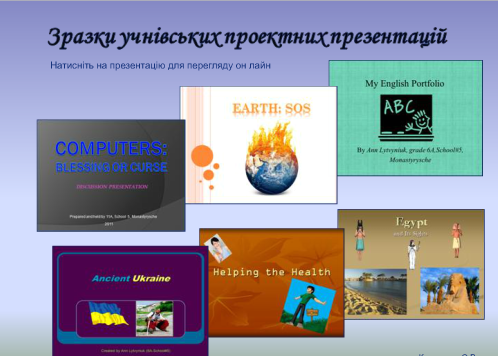 Метод проектів дуже ефективний  у навчанні учнів англійської мови, особливо на етапі  узагальнення, закріплення чи повторення учбового матеріалу. Особливо популярним і затребуваним є даний метод на середньому і  старшому етапі навчання англійської мови. Особливо популярним і затребуваним є даний метод на середньому і  старшому етапі навчання англійської мови. 2. Інтерактивні технології колективно-групового навчання        До цієї групи можна віднести інтерактивні технології, що передбачають одночасну спільну (фронтальну) роботу всього класу.Мікрофон        Різновидом загально групового обговорення є технологія "Мікрофон", яка надає можливість кожному сказати щось швидко, по черзі, відповідаючи на запитання або висловлюючи свою думку чи позицію. Як організувати роботу:1.Поставте запитання класу.2.Запропонуйте класу якийсь предмет (ручку, олівець тощо), який виконуватиме роль уявного мікрофона. Учні передаватимуть його один одному, по черзі беручи слово.3. Надавайте слово тільки тому, хто отримує "уявний" мікрофон.4. Запропонуйте учням говорити лаконічно й швидко Незакінчені речення        Цей прийом часто поєднується з "Мікрофоном" і дає можливість грунтовніше працювати над формою висловлення власних ідей, порівнювати їх з іншими. Робота за такою методикою дає присутнім змогу долати стереотипи, вільніше висловлюватися щодо запропонованих тем, відпрацьовувати вміння говорити коротко, але по суті й переконливо. Визначивши тему, з якої учні будуть висловлюватись в колі ідей або використовуючи уявний мікрофон, учитель формулює незакінчене речення і пропонує учням висловлюючись закінчувати його. Кожний наступний учасник обговорення повинен починати свій виступ із запропонованої формули. Учні працюють з відкритими реченнями, наприклад: "During our lesson the most important discovery for me was…" або "This information allows us to make the conclusion…" або "This decision was reached because…" тощо.Ажурна пилка ("Мозаїка", "Джиг-со")        Технологія використовується для створення на уроці ситуації, яка дає змогу учням працювати разом для засвоєння великої кількості інформації за короткий проміжок часу. Ефективна і може замінити лекції у тих випадках, коли початкова інформація повинна бути донесена до учнів перед проведенням основного (базисного) уроку або доповнює такий урок. Заохочує учнів допомагати один одному вчитися, навчаючи.Як організувати роботу:1.  Щоб підготувати учнів до уроку з великим обсягом інформації, підберіть матеріал, необхідний для уроку, і підготуйте індивідуальний інформаційний пакет для кожного учня (матеріали підручника, додаткові матеріали-вирізки з газет, статті тощо).2. Підготуйте таблички з кольоровими позначками, щоб учні змогли визначити завдання для їхньої групи. Кожен учень входитиме у дві групи - "домашню" й "експертну". Спочатку об'єднайте учнів у "домашні" групи що їх учитель попередньо роздає учням. У кожній домашній групі всі її учасники повинні мати позначки різних кольорів, а у кожній експертній - однакові. (1, 2,3), а потім створіть "експертні" групи, використовуючи кольорові позначки, 3. Розпишіть учнів по "домашніх" групах від 3 до 5 чоловік, залежно від кількості учнів. Кожен учень має бути поінформований, хто входить до його "домашньої" групи, тому що її члени будуть збиратися пізніше. Дайте домашнім групам порцію інформації для засвоєння, кожній групі - свою. Завдання домашніх груп - опрацювати надану інформацію та опанувати нею на рівні, достатньому для обміну цією інформацією з іншими.4. Після завершення роботи домашніх груп запропонуйте учням розійтись по своїх "кольорових" групах, де вони стануть експертами з окремої теми (своєї частини інформації). В кожній групі має бути представник із кожної "домашньої" групи.5. Кожна експертна група повинна вислухати всіх представників домашніх груп і проаналізувати матеріал в цілому, провести його експертну оцінку за визначений час (для цього може знадобитися цілий урок, якщо матеріали складні або великі за обсягом).6. Після завершення роботи запропонуйте учням повернутися "додому". Кожен учень має поділитися інформацією, отриманою в експертній групі з членами своєї "домашньої" групи.       У практиці роботи вчителів переважно використовуються інтерактивні техніки першої та другої групи: « Спільний проект », « Синтез думок », « Мозковий штурм », « Мікрофон », «Кожен вчить кожного », « Мозаїка ». Такі види роботи передбачають парну співпрацю, роботу в малих групах і фронтальне включення в процес обговорення. По-перше, такі форми інтерактивної діяльності є захоплюючими та цікавими. По- друге, учні працюють у групі, де вони можуть досить вільно висловити свої думки, мобілізувати знання, проявити творчий, організаторський та лідерський потенціал. По – третє, до роботи залучається ще й подвійна мотивація: мотив прояву особистості та самоствердження в групі та мотив досягнення колективної мети. Тобто, відбувається процес саморозвитку особистості учнів.                                                                                                                                                    3. Технології ситуативного моделювання       Це побудова навчального процесу за допомогою включення учня у гру. Поширеною технологією імітаційної гри є спрощені судові слухання -  урок-суд; технологія «рольова гра», « громадські слухання»). Ігрові методики використовуються для розвитку пізнавальної активності . Серед провідних методів навчання, які відносяться до найінформативніших та результативних з точки зору сприйняття , виокремлють такі, як: дебати , рольові ігри , дискусії, ігри.          Наприклад, гра  «Common Characteristics» розвиває у дітей увагу, логіку,пам'ять:  -« Place a group of objects in the front of the room. Have students try to figure out what the set has in common. For example: salt, chalk, pencils, baby powder - these are all made of rocks or minerals.» «Гра - це арифметика соціальних відносин." // Л.Виготський // Гра - рід діяльності, вільної та свідомої, яка дає дитині не тільки насолоду, але й дозволяє само-стверджуватись у заняттях, які її цікавлять. За допомогою мовної гри реалізується активна позиція учня в навчальному процесі, адже учень передає не лише інформацію, але й своє ставлення до неї, а також фіксує і враження інших учасників гри.         Одним із видів мовної гри є рольова гра. Формування комунікативних навичок неможливо поза ситуацією спілкування, тому вчитель на уроці повинен створити певну ситуацію спілкування, або комунікативно-мовленнєву ситуацію. Спілкування під час рольової гри є ефективним та невимушеним, якщо у учнів є набір завершених фраз, які вони можуть використовувати у ситуаціях, вільно ними оперуючи. Рівень розвитку пам'яті в учнів по-різному впливає на певні види мовленнєвої діяльності. Розвинути пам'ять кожного типу допомагає зацікавленість учнів.Чим більше рольових позицій, тим ширше буде соціальний досвід учня у спілкуванні.              Дуже вдало використовувати на уроках ігрові форми навчання, особливо в початковій школі. Діти із задоволенням приймають участь, бо гра-це світ в якому живе дитина. Граючи, вони не помічають, як засвоїли новий матеріал. У процесі гри в дітей виробляються навички зосередження, самостійного мислення, розвивається увага, дисципліна. Введення в урок ігор чи ігрових моментів робить навчання цікавішим, створює в дітей бадьорий настрій, полегшує подолання труднощів у засвоєнні навчального матеріалу. При вивченні теми «Знайомство» можна використати гру « Мікрофон».( кожен учень бере мікрофон і розповідає про себе). При закріпленні  лексичного матеріалу часто використовується м”яч (вчитель кидає м”яч учню і говорить слово, учень повертає його і перекладає слово.).         Вчитель в ігровій моделі виступає як: інструктор (ознайомлення з правилами гри, консультації під час її проведення), суддя-рефері (коректування і поради з розподілу ролей), тренер (підказки учням для прискорення проведення гри), головуючий, ведучий (організатор обговорення). Як правило, ігрова модель навчання реалізується за чотири етапи:1) орієнтація (введення учнів у тему, ознайомлення з правилами гри, загальний огляд її перебігу);2) підготовка до проведення гри (викладення сценарію гри, визначення ігрових завдань, ролей, орієнтовних шляхів розв'язання проблеми);3) основна частина - проведення гри;4) обговорення Симуляції або імітаційні ігри         Імітаціями (імітаційними іграми) називають процедури з виконанням певних простих відомих дій, які відтворюють, імітують будь-які явища навколишньої дійсності. Учасники імітації реагують на конкретну ситуацію в рамках заданої програми, чітко виконуючи інструкцію, наприклад проводячи дослід. Як правило, вчитель надає під час імітації чіткі поопераційні інструкції. Учні можуть виконувати дії індивідуально або в групах. Дуже важливою процедурою імітації є обговорення отриманих результатів діяльності та усвідомлення учнями причинно-наслідкових зв'язків, які можна простежити, аналізуючи результати імітації у різних її учасників. Імітаційні ігри розвивають уяву та навички критичного мислення, сприяють застосуванню на практиці вміння вирішувати проблеми. Як організувати роботу:1.  Виберіть явище, тему для імітації.2.  Сплануйте все, що необхідно для імітації, продумайте участь у ній усього класу.3.  Надайте учням достатньо інформації, щоб вони могли впевнено виконувати всі передбачені процедури і одночасно вчитися.4.  Перед імітацією зробіть короткий вступ.5.  Заздалегідь продумайте запитання для підбиття підсумків .  Симуляції - це створені вчителем ситуації, під час яких учні копіюють у спрощеному вигляді процедури, пов'язані з діяльністю суспільних інститутів, які існують у справжньому економічному, політичному та культурному житті. Це своєрідні рольові ігри з використанням чітко визначених (за законом або за традиціями) і відомих ролей та кроків, які повинні здійснити виконавці: судові, парламентські, громадські слухання, збори, асамблеї, засідання комісій, політичні дебати тощо. Отже, симуляції є "мініатюрною" версією реальності. Ця технологія наближена до рольової гри, але істотно відрізняється від неї, бо її метою є не представлення поведінки конкретних особистостей, а ілюстрування певних явищ і механізмів: процедури прийняття рішень в органі місцевого самоврядування, механізму зростання прибутків підприємства, функціонування вільного ринку тощо.Як організувати роботу:1. Слід пам'ятати, що в симуляції йдеться не про демонстрування акторських здібностей, а про вміле і в міру можливості безособове відтворення вибраного процесу.2.  Необхідно пропонувати для проведення ситуативного моделювання теми, що спрощують дійсність.3.  Виберіть тему для симуляції та основне питання, яке будуть вирішувати учні.4.  Сплануйте сценарій симуляції, продумайте розподіл ролей, участь у грі всього класу.5.  Надайте учням достатньо інформації, чіткі інструкції, щоб вони могли переконливо виконувати свої ролі і, одночасно, вчитися.6.  Перед симуляцією зробіть короткий вступ.7.  Заздалегідь продумайте запитання для підбиття підсумків. 4. Технології опрацювання дискусійних питань Дискусії є важливим засобом пізнавальної діяльності учнів у процесі навчання. Вона значною мірою сприяє розвитку критичного мислення, дає можливість визначити власну позицію, формує навички відстоювати свою думку, поглиблює знання з обговорюваної проблеми і все це повністю відповідає завданням сучасної школи. Сучасна дидактика визнає велику освітню і виховну цінність дискусій. Вони вчать глибокому розумінню проблеми, самостійній позиції, оперуванню аргументами, критичному мисленню, зважати на думки інших, визнавати вдалі аргументи, краще розуміти іншого, сприяють уточненню власних переконань і формуванню власного погляду на світ. Проведення дискусії необхідно починати з постановки конкретного дискусійного питання:•  не слід ставити запитання на зразок: хто правий, а хто - ні в тому чи іншому питанні;•  у центрі уваги має бути ймовірний перебіг;•  усі вислови учнів мають бути у руслі обговорюваної теми;•  учитель має виправляти помилки і неточності, яких припускаються учні, та спонукати учнів робити те саме;• усі твердження учнів повинні супроводжуватись аргументацією, обґрунтуванням, для чого вчитель ставить запитання на зразок:•  дискусія може закінчуватися як консенсусом, так і збереженням існуючих розбіжностей між учасниками дискусії.Метод ПРЕС          З цієї невеличкої технології (для неї запропонована назва "метод ПРЕС") варто почати роботу над навчанням учнів дискутувати. Вона використовується при обговоренні дискусійних питань та при проведенні вправ, у яких потрібно зайняти й чітко аргументувати визначену позицію з проблеми, що обговорюється. Метод навчає учнів виробляти й формулювати аргументи, висловлювати думки з дискусійного питання у виразній і стислій формі, переконувати інших. Як організувати роботу:1.  Роздайте матеріали, у яких зазначено чотири етапи методу ПРЕС.          Висловіть свою думку, поясніть, у чому полягає ваша точка зору (I think that, to my mind, according my experience, to my opinion);           Поясніть причину появи цієї думки, тобто на чому ґрунтуються докази (the fact, the point is that);          Наведіть приклади, додаткові аргументи на підтримку вашої позиції, назвіть факти, які демонструють ваші докази (for example, for instance);          Узагальніть свою думку (зробіть висновок, починаючи словами: (as a result, in the upshot, in the end, finally, in the long run, in the final analysis);2. Запропонуйте бажаючим спробувати застосувати цей метод до будь-якої проблеми на їхній вибір3. Перевірте, чи розуміють учні механізм застосування методу.Займи позицію          Така технологія також дає можливість обговорити дискусійні питання за участі всіх учнів. Метод дозволяє стати на точку зору іншої людини, розвивати навички аргументації, активного слухання тощо. Як організувати роботу:1. Заздалегідь підготуйтеся до обговорення.2. Поставте всьому класу дискусійне питання.3. Об'єднайте учнів у пари, а потім - у четвірки4. Дайте завдання розподілити позицію з проблеми ("так" чи "ні") між парами чи самі зробіть це. Одна пара в четвірці повинна обґрунтовувати одну позицію, друга - протилежну.5. Поясніть, що в четвірках кожна пара має представити своїм партнерам свою точку зору. Дайте досить часу на підготовку аргументів.6. Коли час на підготовку мине, попросіть пари доказово викласти свою точку зору один одному.7. Потім можете дати завдання парам помінятися позиціями і знову повторити все спочатку. На це варто відвести набагато менше часу.8. Після цього можете дати завдання всій четвірці вільно обговорити тему. Учні вже повинні висловлювати свою особисту точку зору. У результаті обговорення четвірка повинна або дійти згоди, або висновку про те, що їм бракує інформації. Заздалегідь визначте часові рамки цієї вільної дискусії.9. Підбийте підсумки дискусії з усім классом.Дебати        Один із найбільш складних способів обговорення дискусійних проблем. Дебати можна проводити лише тоді, коли учні навчились працювати в групах та засвоїли технології вирішення проблем. У дебатах поділ на протилежні точки зору набуває найбільшої гостроти, оскільки учням необхідно довго готуватися й публічно обґрунтовувати правильність своєї позиції. Кожна група має переконати опонентів і схилити їх до думки змінити свою позицію. Однак можна поставити й інше завдання спільно вирішити поставленупроблему. В такому разі учні повинні будуть, висловивши свою точку зору, уважно вислухати протилежну сторону, щоб знайти точки дотику. Важливо, щоб учасники дебатів не переносили емоції один на одного, а спілкувались спокійно.           Якщо систематично використовувати на уроках інтерактивні методи навчання, то компетентності в учнів, що в свою чергу сприятиме:можна очікувати якісного формування комунікативної продуктивному засвоєнню навчального матеріалу та розвитку навичок його практичного використання;збагаченню соціального та комунікативного досвіду школярів;підвищенню пізнавальної активності та мотивації навчання в учнів.             Що має зробити вчитель і який результат з позиції діяльнісного підходу буде свідчити про формування комунікативної компетентності?                   УЧИТЕЛЬ        ВЧИТЕЛЬ         Для ефективного застосування методів та прийомів інтерактивного навчання необхідно детально планувати роботу на уроці. Застосування інтерактивних технологій висуває певні вимоги структури уроків, яка, за О. Пометун, складається з п’яти елементів:мотивація;оголошення, представлення теми і очікуваних результатів;надання необхідної інформації для розв’язання завдань;інтерактивна вправа;підбиття підсумків, оцінювання результатів урокуОрієнтовна структура урокуіз застосуванням інтерактивних технологійСкладові ефективності й успішності уроку:Глибокі теоретичні    +     ретельне планування   +     творчий підхід
          знання                        та підготовка уроку                   учителяРОЗДІЛ ІІІ.ПРАКТИЧНІ РОЗРОБКИ ІНТЕРАКТИВНИХ ВПРАВ        Приклади рольових ігор на уроках англійської мови в п'ятих класах.«Друг заблукав»:Teacher: You are in London with your friend. Suddenly you see that your friend is no longer with you. He has lost his way. You come to a policeman and tell him about it. The policeman asks you to describe your friend. Do it for him. (Типові питання «поліцейського» можна оформити у виді плаката, а для відповідей на його питання, якщо це необхідно, використовувати підстановці таблиці). Policeman: Good morning. Pupil: Good morning. Policeman: You look sad. What is the matter? Pupil: I lost my friend somewhere here. Policeman: What is your friend’s name? Pupil: His name is Eugene. Policeman: How old is he? Pupil: He is 12 years old. Policeman: Describe him, please. Pupil: My friend is not tall. His hair is dark. His eyes are gray.  Policeman: What is he wearing? Pupil: My friend is wearing a red sweater and blue jeans. He has gray sneakers and a cap on. Policeman: Wait here, please. Відходить, “шукає” друга, знайшовши по описі, говорить: Is this your friend? Pupil: Yes, thank you very much. Policeman: You are welcome.“На вулиці”.  В ній беруть участь поліцейський і учень. Policeman (свистить): Wait a little, young man! Pupil: What is it, officer? Poliсeman: You can’t cross the street here. Pupil: Why not? Policeman: There is no pedestrian crossing here. Pupil: I am sorry. I have forgotten about it.Policeman: You must always remember the traffic rules, or you will be in trouble! Pupil: Good. I see. May I go now? Pupil: Yes, but be careful! Good-bye.Pupil: Good-bye.Рольові ігри з предметамиГра 1. Учням пропонується наступний сюжет.  Teacher: “You have a brother (a sister, a younger friend). Your brother is 5 years old. He does not go to school because he is too small. But he wants to go to school very much. He likes your schoolbag. There are so many interesting things in it. Please show him your schoolbag and tell him what things you have in it.”У цій грі один учень відіграє роль школяра (Pupil 2), а його сусід по парті – маленького брата, що ще не ходить у школу (Pupil 1). У ході гри учні відкривають портфель і називають речі, що там є, обговорюючи їхнє призначення. Можливі такі діалоги: Pupil 1: Sasha, please show me your schoolbag. What have you got in it? Pupil 2: I have many things. I have two copybooks in my bag.Pupil 1: What is this?  Pupil 2: This is my textbook. It is an English textbook. I study English at school. Pupil 1: What is that? Pupil 2.: It is a pencil. Pupil 1: What can you do with your pencil? Pupil 2: I can draw. Потім учні міняються ролями, і задаються питання про інші речі, що є в портфелі. Можна також створити сюжет, у якому маленький брат розпитує школяра про те, що є в класній кімнаті і навіщо потрібні ці речі. Наприклад: Pupil 1: What is there in your classroom? Pupil 2: There is a blackboard with chalk and a duster in my classroom.  Pupil 1: What can you do with the blackboard? Pupil 2: Our teacher and pupils write on the blackboard.Pupil 1: What is there on the wall? Pupil 2: There is a map of England on the wall, etc. Так можна повторити лексичні одиниці по темі «Школа», опрацювати граматичну конструкцію «there is/there are”, навчити учнів правильно задавати спеціальні питання і т.д.Рольові ігри з лялькою      Лялька-персонаж, що утілює певні людські риси, дозволяє більш спрямовано і гнучко мотивувати мовлення учнів на уроці.  Можливі наступні функції ляльки на уроці:Лялька – маскаЛялька, особливо лялька-звіринка, має ясно виражений характер, що підходить, наприклад, для навчання діалогу – волевиявленню. Впертий ослик на будь-яке спонукання відповість відмовленням, хитра лисиця переадресує наказ чи прохання іншому, а повільне ведмежа перепитає, чим викликає хорове повторення наказу. Примхлива лялька нічого не хоче робити і на будь-яке твердження: “You must…”відповідає: “I do not want to do it…”Йде тренування вживання модальних дієслів.Щоб відпрацювати правильну побудова учнями негативних речень, можна використовувати, наприклад, рольову гру «Упертий Хома»:Teacher: We have a guest today. Do you know who came to us? The stubborn Khoma from a fairy-tale. You know this fairy-tale, don’t you? This boy does not agree with anyone. If you say, “It is cold today”, he will say, “No, it is not cold today”. Misha, what do you think Phoma will answer if tell him:  “You must do your homework, Khoma.” Pupil 1: He will say: “I will not do my homework”. Teacher: Good! What will Khoma say if I ask him: “Put on your warm coat, Phoma!” Pupil 2: He will say: “I will not put on my warm coat!”Teacher: I say: “It is rainy today”. What will Khoma say?Pupil 3: It is not rainy today, etc.Лялька – знак ситуаціїПеред класом з'являється незнайома лялька. Це створює стимул до діалогу – розпиту: “What is your name? How old are you? Do you go to school? What marks do you get at school?” і т.д. За діалогом випливає узагальнення усього, що учні довідалися про ляльку. Лялька – партнер, адресат мови Ось приклади ігрових завдань з лялькою в цій функції:Teacher: We are all grown-ups, and the dolls are our children. Tell your children how they must cross the street. Tell your children to put on warm clothes because it is cold and windy today. Tell your children to read (to walk the dog, to feed the cat, etc.) when they come home from school. Якщо при звичайній парній роботі такого роду половині групи приділяється роль слухаючих (часто пасивна), то за допомогою ляльки – партнера збільшується індивідуальний час говоріння учнів удвічі.Лялька – третій персонаж, об’єкт розмовиУчитель може дати дітям таке завдання. Teacher: “Your doll is now big. It can run, it can jump, it can sing, it can dance. It can do many things. Tell your friend what your doll can do and ask him what his doll can do. Whose doll can do more things?”  З лялькою можна піти в магазин, щоб купити їй одяг, її можна повести до лікаря і т.д. Як і звичайна рольова гра, гра з лялькою дозволяє будувати сюжетні ланцюжки завдань.Отже, лялька – це особливий, “діючий”, активний вид наочності на уроці. Рольова гра з лялькою різноманітить заняття, організує увагу, внутрішньо мотивує мову учнів і сприяє, таким чином, комунікативної спрямованості уроку.  Приклади рольових ігор на уроках англійської мови в п’ятих - сьомих класах.1. Рольова гра «Дискусія між українськими й англійськими однолітками» Половина класу бере на себе роль українських школярів, інші учні – «гості з Англії». Учні розповідають закордонним гостям ” про свою країну, її географічне положення, столицю, традиції, права і обов'язки громадян України і задають «англійцям» аналогічні питання. Кожен «українець» і кожен «гість» повинні задати хоча б одне питання і дати відповідь хоча б на одне питання. Типові питання були такими: What countries does Ukraine (the UK) border on? What is the area of your country?What is its climate like? What are its main mineral resources?What is its relief like?What are the main rivers of your country? How long are they? What is the capital of your country? Its main economic and cultural centers? What is the population of your country? Speak about the emblem of your country. What do you know about its flag?What do you know about the political system of your country? What are the main historic periods of your country? What monuments of Kyiv (London) would you recommend us to see?Speak about your favourite monument of your home city.What industries are most developed in your country? What environmental problems does your country have?      У ході дискусії учні мають можливість скористатися таблицями, у яких містяться дані про площу і політичні системи України й Англії, а також довідковими даними про клімат, рельєф, корисні копалини, водяні ресурси цих країн. Використовуються також фотографії з видами Лондона, визначними пам'ятками Києва і Донецьку. 2. Рольова гра «Моє рідне місто»        У ході гри учні учаться заповнювати анкети, моделюється інтерв'ю з роботодавцем, діти одержують мотивоване завдання розповісти про своє місто. Обладнання: анкети для заповнення; фотографії, листівки, плакати з видами міста.Опис гри. Етап 1. Відкриття рекламної фірми.         Перед проведенням гри вчитель заздалегідь вибирає на роль президента фірми учня, що здатний весь урок бути мовленнєвим лідером ”, знаходитися в центрі уваги.        Також розподіляються наступні ролі: секретар, програміст, головний редактор, журналісти. Всі інші учні хочуть улаштуватися на роботу в цю фірму. Teacher: Dear friends! I have interesting and unexpected news for you. A new advertising agency will work in Donetsk. Mister President, please tell us about your agency and introduce the people who already work for it.President: I am John Brown, the President. The agency is new, and we need many workers. We need designers and editors. We have already hired a programmer, the chief editor, journalists and a secretary. Today these people and I will look for the specialists we need. First of all everyone who wants to get a job must fill out a questionnaire. Please write your personal information and also why you want to work for the agency, what wages you want to get, where you worked before. When you are ready, come here for an interview.Учні, «шукаючі роботу», заповнюють анкету і проходять на співбесіду з президентом, журналістами, головним редактором, програмістом і секретарем, що задають різні питання, що стосуються їх особистих даних і “професійного досвіду”.Етап 2. President: Everyone has passed the interview. I am ready to hire all of you, but let’s have the final check. I have signed a contract with VisaTour travel agency to make an ad about Sevastopol. It must attract foreign tourists to the city. We’ll have two teams. Each team must make a speech about Sevastopol and prove why it is worth seeing. You may use photos, cards and posters. You have 15 minutes. Через 15 хвилин учитель, “президент” і його “співробітники” заслуховують повідомлення і визначають команду-переможця. Президент поздоровляє її і повідомляє, що йому сподобалися обидва рекламних ролика, і на роботу приймаються всі бажаючі.^ 3. Рольові ігри для формування норм мовного етикету і виховання культури поводження для учнів усіх віків.       Крім форм рольового спілкування, що враховує вікові особливості школярів, з учнями усіх віків варто проводити рольові ігри, призначені для формування норм мовного етикету і виховання культури поведінки. Така гра в п'ятому класі може виглядати так In the libraryTeacher (учням, що виконують ролі читачів): You are in the library. You want to take an interesting book and read it at home. Greet the librarian and ask him for the book. Thank him. Say good-bye.Teacher (учням, що виконують ролі бібліотекарів): You are librarians. Greet your client, ask him what book he wants, give the book to him and say good-bye. У результаті вийде діалог з використанням формул етикету: Pupil 1(the reader): Good morning. How are you? Pupil 2 (the librarian): Good morning. I am fine, thank you. How are you?Pupil 1: Very well, thank you. Pupil 2: What can I do for you?Pupil 1: I’d like to read the book “…” by “…”. Pupil 2: Just a moment, please. Here you are. Pupil 1: Thank you very much. Good-bye. Pupil 2: You are welcome. Good-bye. Важливо навчити дітей починати діалог, подавати ініціативну репліку. Це можна робити, використовуючи, наприклад, таку рольову гру:Teacher: I am a volleyball player from Birmingham. You are fond of volleyball and want to talk to me. How would you start the conversation? Можна дати зразок початку розмови:- Excuse me, please. My name is Oleg. I study English and I am fond of volleyball. I would like to ask you a question or two if you do not mind it. Could you spare me a couple of minutes?«Ти – мені, я – тобі» (парна робота) Ask and answer the questions about Jim and Alison’s holidays.Questions	Jim	                 AlisonWhere/go?	Kenya	ScotlandWhen/go?	Last June	Last August How long/stay?	Three weeks	One weekHow/travel?	Plane	                     TrainWhere/stay?	A tent	                  A hotelWhat/do?	Took photos of wild animals	           Went walking in the mountainsWhat/see?	Elephants, lions, giraffes, not any crocodiles	Some beautiful lakes, not the Loch Ness Monster Enjoy it?	Yes	               Yes“Brainstorm”- прекрасний метод для використання досвіду учнів, спонукає їх проявити уяву та творчість, дає можливість їм вільно висловлювати свої думки. Учні об’єднуються у групи.Procedure:Variant 1The 1st group : Write the activities you had at the seaside. (To go swimming, to have a swing, to run a race, to fly a kite, to play hide and seek, to climb a tree, to watch and feed the birds and squirrels, to walk in the park, to play games; to play football, volleyball, table tennis: to play the guitar: make a fire, cook the potatoes).The 2nd group: Write the activities Denis had in the forest.to go fishing, to go swimming and diving in the lake, to watch the birds, animals, insects; to picked up mushrooms and flowers, to walk in the forest, to listened to the grandpa stories.The 3rd group: Write the activities you had when you visited  London.( to visit museums, galleries, the theatre and cinemas, places of interest, to meet new friends, to walk in the park.)One pupil from each group will find the common activities and name them and try to make up some sentences.Variant 2The pupils read the text and then do the tasks. The 1-st groupFind the verbs in the Present Simple.Choose 3 sentences with them and write the questions to these sentences.The 2-nd group Find the verbs in the Present Continuous. Choose 3 sentences with them and write the questions to these sentences. The 3-rd groupFind the verbs in the Past Simple.Choose 3 sentences with them and write the questions to these sentences.Draw a flower.Procedure: Учні об’єднуються в групи. Кожна група намагається поставити якомога більше запитань до отриманих на картках речень. 1. We stayed in a comfortable hotel in Madrid in June.2. He went to the country to visit his grandpa in August. «Карусель»  Вчитель просить учнів зайняти місця на стільцях, які стоять по колуProcedure: Ask questions one by one about your last summer, use Past Simple-Where did you go during your summer holidays? -Was the weather fine?-Did you ride a bike? Etc.«Злови помилку» Procedure: Вчитель показує малюнок та описує її, навмисно допускає помилки. 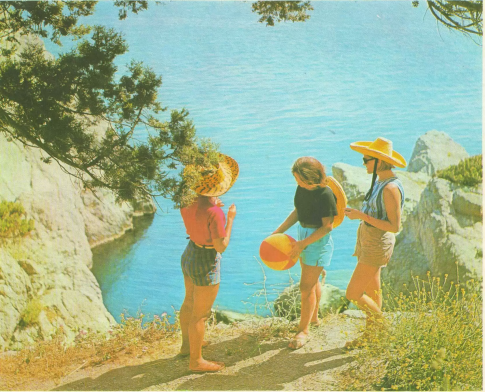  -It is summer now.        -It is October.         -The sun is shining brightly.-The trees and grass are bare.   -The leaves are falling down.    -It is raining now. -It is hot.  -The weather is fine.   -The children are at the seaside.-There are two boys in the picture.  -The children are bathing in the sea. -The sea is calm.Блиц-контроль. Procedure : На дошці викладено текст з дієсловами в дужках, на партах у учнів тільки чистий аркуш паперу та ручка. Необхідно розкрити дужки та записати на аркуш дієслова в потрібній формі. Після завершення виконання завдання проводиться взаємооцінювання або само оцінювання.  Victor (to have) very interesting plans for his summer holidays. He (to carry out) his plans. He (to spend) his summer with his grandparents at the Black Sea. He (to like)to swim in the sea very much. He (to travel) much. He (to visit) many interesting places. He (to buy) lots of souvenirs for his parents. He (to take) a lot of photos. He (to have) a fantastic holiday.“The interview” – один з учнів репортер, іншій – популярний актор. Reporter: Where did you spend your summer holidays?Nick: Oh, I went to the Kid’s Camp.R: Did you make new friends there?N: Yes, I did. I made a lot of new friends there.R: What did you do there?N: We went swimming, learned a lot of new things.R: Could you join to the Drama Club or the Art Class?N: Yes, we could. As for me I joined the Drama Club. I acted as a teacher. My friend and some other children acted as pupils.R: What fun did you have?N: We had a lot of fun there: quizzes, games, discos and films. R; Did you like your being there?N: Oh, we all had a fantastic time there and enjoyed our holidays.«Дерево рішень»Fill in the prepositions. 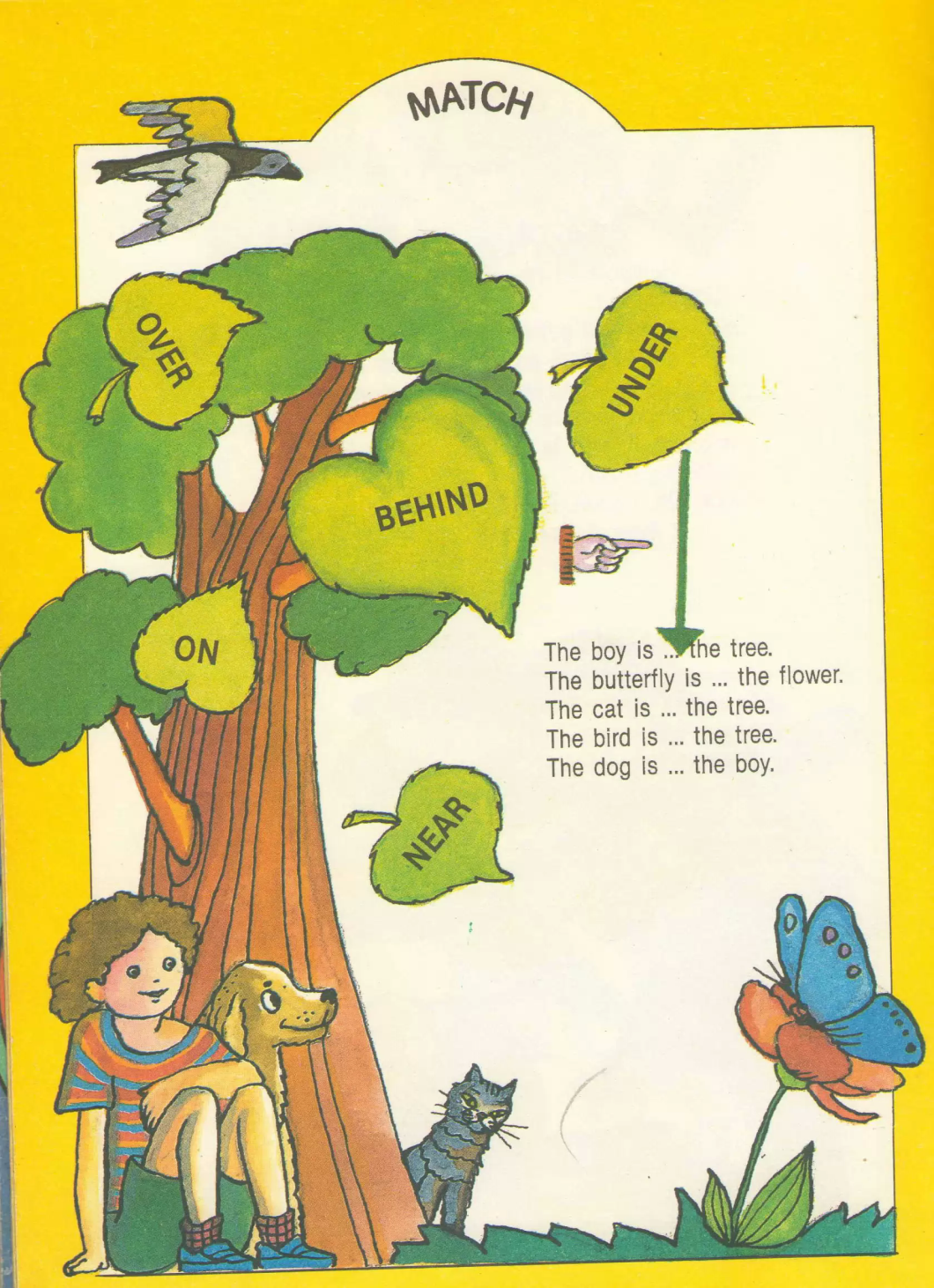 It is summer. It is hot. The weather is very fine. The boy is___the tree. The cat is___the tree. The dog is___the boy. The bird is___the tree. The butterfly is___the flower. Асоціативний кущ. Будова асоціативного куща розвиває логічне мислення, уяву, памۥять. За допомогою виразів учні висловлюють свої думки за темою і будують все це у формі куща.Фрагмент уроку з теми “Travelling” Students make a bush using the expressions: I think…      To my mind…   In my opinion…      It seems to me…T: I want to draw your attention to the board where the quotation from John Clarke is written: “He that travels far knows much”. I think these words can be the motto of our lesson. Let’s try to prove that Clarke was really right. What do you think about this quotation? How do you understand these words? What’s your opinion? P1: I think it’s true.Travelling develops our outlook. P2: To my mind if you visit different countries, you get acquainted with traditions and customs of these countries. P3:No doubt travelling develops our imagination. P4: Naturally travelling is exciting, because it means adventure, and adventure is necessary. P5:That’s right. When we travel we move from one place to another, so travelling gives us movement and keeps us from growing stale and old. P6: I want to add that travelling gives us knowledge. P7: I share your opinion and want to add that travelling helps us to study foreign language alive.P8: To my opinion travelling is great and exciting. You can see a lot of interesting buildings, castles, monuments and so on. P9: I support your idea. There is a proverb “Seeing is believing”. When I travel I always try to take pictures of places of interest to enrich my album. P10: Don’t forget, if you travel, you meet different people and make friends. I think it’s great to have many friends in foreign countries.Insert the letters   Pra__tise En_ _ _ _ _, to _ _ _ in the sun, w_nderf_l, at the s_ _ side, w _ _ther, e_ cursion to Kiev, take p_ otos, tr_vel_ing“Snowball” Procedure: учні по колу додають до речення нові слова.We stayed in London. We stayed in a hotel in London. We stayed in a comfortable hotel London.  We stayed in a large room in a comfortable hotel London. We stayed in a large room with a small bathroom in a comfortable hotel London. We stayed in a large room with a small bathroom in a comfortable hotel on the bank of the river in London. We stayed in a large room with a small bathroom in a comfortable hotel  on the bank of the River Thames in London.ВИСНОВКИ         Інтерактивні методи навчання іноземних мов, які базуються на гуманістичному підході, спрямовані на розвиток і  самовдосконалення особистості, на розкриття її резервних можливостей і  творчого потенціалу, створюють передумови для ефективного поліпшення навчального процесу.У ході інтерактивного навчання учні вчаться критично мислити, вирішувати складні проблеми на основі аналізу ситуацій і відповідної інформації, приймати продумані рішення, брати участь у дискусіях, спілкуватися з іншими людьми.Інтерактивні методи відкривають нові можливості для ефективної взаємодії учителя й учнів: учитель стає наставником саморозвитку учня, провідником в інформаційному просторі, а учень в свою чергу, перетворюючись на суб’єкта пізнавальної життєдіяльності протягом уроку,  набуває особистісних компетентностей.Інтерактивне навчання розвиває в учнів комутативні вміння та навички, забезпечує виховну мету, привчає їх працювати в команді, знімає нервове навантаження.          Інтерактивні методи навчання іноземних мов, які базуються на гуманістичному підході, спрямовані на розвиток і  самовдосконалення особистості, на розкриття її резервних можливостей і  творчого потенціалу, створюють передумови для ефективного поліпшення навчального процесу.Інтерактивні методи навчання на уроках англійської мови виховують особистість і готують її до реального життя.       Вчитель досягне успіху лише тоді на своїх уроках, коли зрозуміє, що дітям подобається все нове і цікаве. Ми, вчителі, повинні пам’ятати, що одна й та сама модель проведення уроків, не дає можливості дітям розкрити себе повністю, зупиняє розвиток творчого потенціалу навчання.ЛІТЕРАТУРА:Гін А. Безкровна атака: Технологія проведення навчального мозкового штурму: [Цікава і проста форма навчальної діяльності] // Завуч (Перше вересня). – 2000. - №8. Пометун О., Пироженко Л. Сучасний урок. Інтерактивні технології навчання. — К., 2004. Ігри дорослих. Інтерактивні методи навчання/Упроряд. Л. Галіцина. – К.: Ред. загальнопед. газ., 2005. Інтерактивні методи навчання в практиці роботи початкової школи/ Упорядн. О.В. Стребна, А.О. Соценко. – Х.: Вид. група «Основа», 2008. Варзацька Л., Кратасюк Л. Інтерактивні методи навчання:лінгводидактичні засади / Дивослово.-2005.-№2Вахрушева Т.Ю. Інтерктивні технології навчання як засіб активізації навчально-пізнавальної діяльності / Нові технології навчання.-К.,2007.